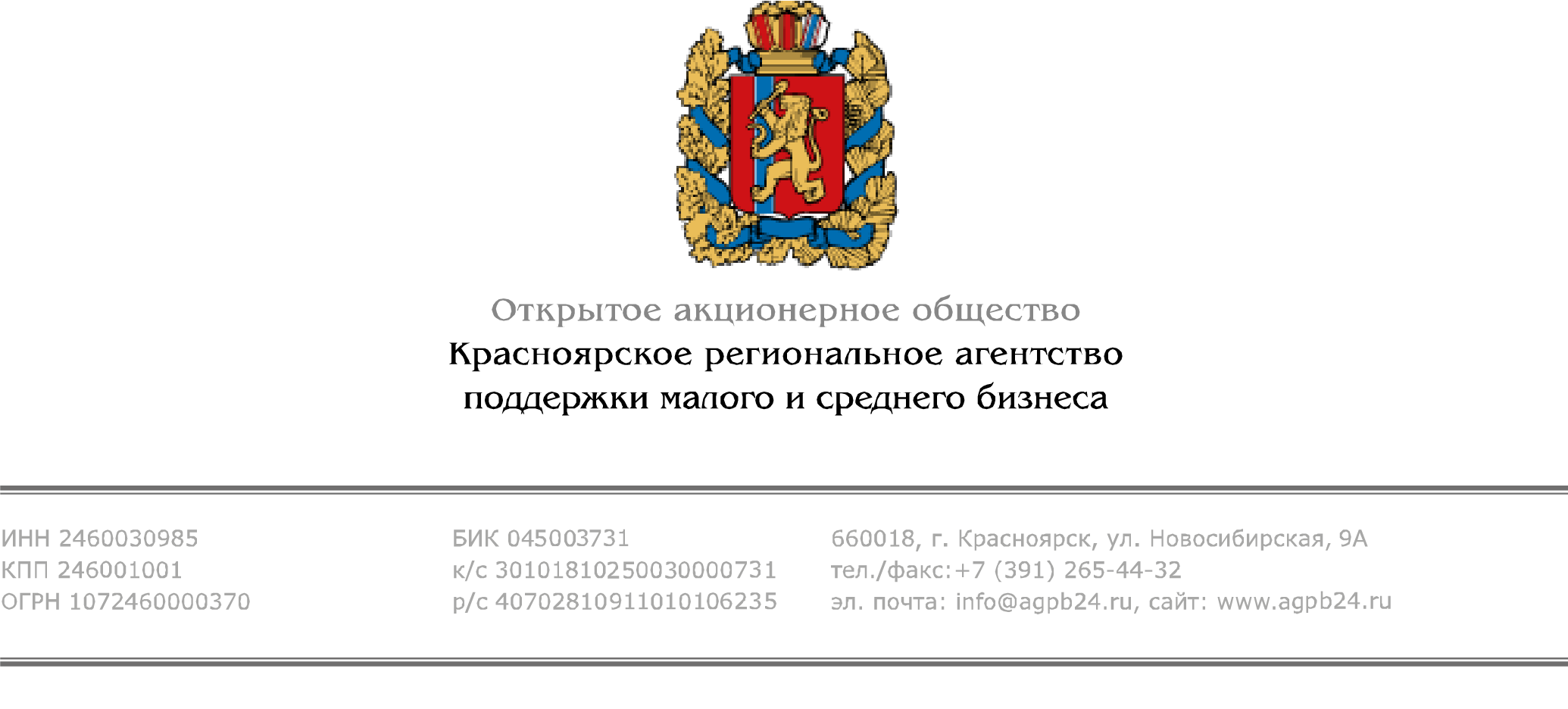 г. Красноярск                                                                                                                                       14.10.2016Предприниматели из  Омска ищут деловых  партнёров  в  Красноярске          Красноярское региональное агентство поддержки малого и среднего бизнеса  приглашает предпринимателей, заинтересованных в сотрудничестве с соседним регионом,  принять участие в деловых переговорах.  Мероприятие пройдёт 19 октября 2016 года на площадке агентства.           Предприниматели смогут презентовать свои компании, товары и услуги, обменяться контактной информацией, договориться о дальнейшем сотрудничестве.           В первую очередь омских предпринимателей интересует сотрудничество по следующим направлениям:ИТ-продукты (SRM-система с готовой клиентской базой для отдела продаж В2В); Производство газоочистного оборудования;Производство машин и оборудования для промышленных предприятий;Оптовая и розничная торговля фармацевтическими и медицинскими товарами;Проектирование, производство, поставка и монтаж технологических трубопроводов, газификаторов холодных криогенных и модульных систем жизнеобеспечения, в том числе в медицинских учреждениях.           Подробная информация по телефону (391) 265-44-32 доб. 028 (Мария Исаева), e-mail: soboleva@agpb24.ruКрасноярское региональное агентство поддержки малого и среднего бизнесаТатьяна Бунина, тел.  8 (391) 265-44-32 доб. 019 www.agpb24.ru,   www.ved24.info